DAFTAR JURNAL LANGGANANDAN EBOOKPOLTEKKES DENPASAR(LINK)Nama LinkLinkJenisUrutanTampilAksiPerpustakaan Kementerian Kesehatan RIhttp://www.perpustakaan.kemkes.go.id/Perpustakaan1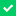 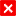 www.onesearch.kink.kemenkes.go.idhttp://onesearch.kink.kemkes.go.id/Record/LitbangkesEjournal-article-842Perpustakaan2e-resources.perpusnashttp://e-resources.perpusnas.go.id/member.phpPerpustakaan4Sehat Negriku Kemenkes RIhttp://sehatnegeriku.kemkes.go.id/baca/media-kit/20180315/5925243/materi-pertemuan-perpustakaan-kesehatan-tahun-2018/Perpustakaan5REPOSITORY POLTEKKES DENPASAR 2018http://repository.poltekkes-denpasar.ac.id/Perpustakaan6KOMENINFO RI Hari Air Seduniahttps://kominfo.go.id/index.php/content/detail/12801/hari-air-dunia-2018-solusi-berbasis-alam-untuk-air/0/artikel_gprPerpustakaan7e-books perpusnashttp://www.pdfdrive.netPerpustakaan8E-BOOK KLINIK SANITASIhttps://edoc.site/sk-sanitasi-2015-pdf-free.htmlPerpustakaan9Neliti Library-Repositoryhttps://www.neliti.com/id/librariesPerpustakaan10NELITI-REPOSITORI ILMIAH INDONESIAhttps://www.neliti.com/id/Perpustakaan11Proseding Keslinghttps://docplayer.info/71855761-Prosiding-seminar-nasional-kesehatan-lingkungan-2017-pembangunan-kota-berwawasan-kesehatan-lingkungan-untuk-mewujudkan-green-city-di-indonesia.htmlPerpustakaan12Prosiding Poltekkes Bandunghttps://poltekkesbdg.info/lib/node/475Perpustakaan12PERPUSTAKAAN LITBANGKES RIhttp://perpustakaan.litbang.kemkes.go.id/index/Perpustakaan13E-BOOKShttp://bppsdmk.kemkes.go.id/pusdiksdmk/wp-content/uploads/2017/08/Perpustakaan13TERBITAN LITBANGhttp://terbitan.litbang.kemkes.go.id/penerbitan/index.php/lpbPerpustakaan14PORTAL POROS KEBIJAKANhttp://portalporoskebijakan.litbang.kemkes.go.id/Perpustakaan15Ripositori Riset Kesehatan Nasional R2KN Badan Litbangkes RIhttp://r2kn.litbang.kemkes.go.id:8080/Perpustakaan16textbooks, Cambridge University Press is making higher education textbooks in HTML format free to access online during the coronavirus outbreakhttps://www.cambridge.org/core/what-we-publish/textbooksPerpustakaan17Informasi Virus Covid-19https://www.covid19.go.id/Perpustakaan18PERATURAN-PERATURAN KEMENKEShttps://www.kemkes.go.id/index.php?act=regulationPerpustakaan19Buku dan jurnal Lipihttps://lipipress.lipi.go.id/Perpustakaan20MOU POLTEKKES ACEHDigilib.poltekkesaceh.ac.idPerpustakaan35NLM-NIH-Govhttps://www.nlm.nih.gov/class/index.htmlPerpustakaan36Ebooks OPen Accesshttps://openaccessebooks.com/index.htmlPerpustakaan36Cerita Daerah untuk Literasihttp://badanbahasa.kemdikbud.go.id/lamanbahasa/content/bahan-bacaan-literasi-2018Perpustakaan36Kompas jurnal Kesehatanhttps://www.kompas.com/tren/read/2020/03/21/184500565/jstor-gratiskan-e-book-dan-jurnal-ilmiah-selama-pandemi-corona-berikutPerpustakaan36Classifokasi NLMhttps://www.nlm.nih.gov/class/index.htmlPerpustakaan36Plagiarism uyyikhttp://bibliothee.com/2020/04/09/aplikasi-cek-plagiat-open-source/Perpustakaan37GARUDA (GARDA RUJUKAN DIGITAL) Journals/Conferencehttp://garuda.ristekbrin.go.id/journal?Perpustakaan37MOU PERPUS POLTEKKES JAKARTA Ihttp://library.poltekkesjakarta1.ac.id/opac/Perpustakaan37Komunikasi dengan Pustakawan lewat Tawkhttps://dashboard.tawk.to/#/chatPerpustakaan38Modul bahan ajar Tenaga Kesehatanhttp://bppsdmk.kemkes.go.id/pusdiksdmk/modul-bahan-ajar-tenaga-kesehatanPerpustakaan39PERPUS POLTEKKES MAKASARhttp://perpus.poltekkes-mks.ac.id/digitalcollection/detail-opac?id=1889Perpustakaan40VILEP POLTEKKES KEMKEShttp://vilep-poltekes.kemkes.go.id/Perpustakaan41RDMLA RESEARCH DATA MANAGEMENT LIBRARIAN ACADEMYChttps://rdmla.github.io/Perpustakaan43E-JOURNALNASIONALJURNAL OLTEKKES ACEHhttp://ejournal.poltekkesaceh.ac.id/index.php/anAcTion: Aceh Nutrition JournalE-JURNAL ONLINE POLTEKKES KEMENKES PONTIANAKhttp://ejournal.poltekkes-pontianak.ac.id/JURNAL ONLINE POLTEKKES KEMENKES PONTIANAK1.jAKESTIWA2.INSIDENTAL3. JURNALVOKASIKESEHATAN4.JURNAL LABORATORIUM KHATULISTIWA5PONTIANAK NUTRITION JOURNAL (PNJ)6. SANITARIAN JURNAL KESEHATAN7. JURNAL KEBIDANAN KHATULISTIWAe-JOURNALPOLTEKKES KEMENKES MEDANhttp://ojs.poltekkes-medan.ac.id/E-JOURNAL POLTEKKES KEMENKES MEDANe-JOURNALPOLTEKKES YOGYAKARTAhttp://www.journalsanitasi.keslingjogja.net/index.php/sanitasiSANITASI,JURNALKESEHATANLINGKUNGANe-JOURNALPOLTEKKES KEMENKES YOGYAhttp://e-journal.poltekkesjogja.ac.id/E-JournalPOLTEKKES JAKARTA IIhttps://sanitas.e-journal.id/index.php/SANITASSANITAS: Jurnal Teknologi dan Seni Kesehatane-JURNAL KEMENKES SEMARANGhttp://ejournal.poltekkes-smg.ac.id/ojs/OPEN JOURNAL SYSTEMPOLYTECHNIC HEALTHMINISTRY OF SEMARANGEJOURNALPOLTEKKESKEMENKES MAKASARhttp://journal.poltekkes-mks.ac.id/ojs2/E-Journal Poltekkes Kemenkes Makassare-Resources Perpustakaan Nasional Republik Indonesiahttp://e-resources.perpusnas.go.id/EBOOK DAN EJOURNALE-Jurnal2Jurnal isjd-LIPIhttp://isjd.pdii.lipi.go.id/INDONESIASCIENTIFIC JOURNAL DATBASE (ISJD NEO)DATABASE JURNAL ILMIAH INDONESIAE-Jurnal3PDII LIPI - Prosedinghttp://www.pdii.lipi.go.id/E-Jurnal4ejurnal.litbang.depkes.go.idhttp://ejournal.litbang.kemkes.go.id/Top of FormJurnal Kesehatan Badan Penelitian dan Pengembangan KesehatanE-Jurnal5JKL-Jurnal Ekologi Kesehatan 2016-2020http://ejournal.litbang.KEMKES.go.id/index.php/jek/issue/archiveJURNAL EKOLOGI KESEHATANTHE INDONESIAAN JOURNALOF HEALTH ECOLOGYE-Jurnal6Jurnal Perpustakaanhttps://beritaperpustakaan.wordpress.com/jurnal-gratis/E-Jurnal8JKP - E-Journal Nursing ISSUE 2016-2020http://www.journalofnursingstudies.com/International Journal Of Nursing StudiesE-Jurnal9PORTAL GARUDA-JURNALhttp://id.portalgaruda.org/E-Jurnal10e-jurnal Kesehatan dan Sains:UNIMUShttp://jurnal.unimus.ac.idE-Journal Universitas Muhammadiyah SemarangE-Jurnal11E-JURNAL UGMhttps://jurnal.ugm.ac.id/Jurnal Online Universitas Gadjah MadaE-Jurnal12ebooks-SMG GROUPhttp://www.smgebooks.com/UNDIP E-JOURNAL SYSTEM PORTALE-Jurnal14JURNAL UNDIPhttp://ejournal.undip.ac.id/UNDIP E-JOURNAL SYSTEM PORTALE-Jurnal16JURNAL UNPAD FKhttp://journal.fk.unpad.ac.id/ E-Journal Faculty of Medicine UnpadE-Jurnal17JURNAL UNPAD F.KEPERAWATANhttp://jkp.fkep.unpad.ac.id/index.php/jkpJurnal Keperawatan PadjadjaranE-Jurnal18JURNAL UNAIRhttp://journal.unair.ac.id/Journal UnairE-Jurnal19JURNAL USUhttp://jurnal.usu.ac.id/E-Jurnal20GIZI E_journal of HUMAN NUTRITIONhttp://ijhn.ub.ac.id/index.php/ijhnIndonesian Journal Of Huan NutritionE-Jurnal21BULETIN:Buletin Penelitian Sistem Kesehatan LITBANG KES RIhttps://ejournal2.litbang.kemkes.go.id/index.php/hsr/issue/archiveBULETIN:Buletin Penelitian Sistem Kesehatan LITBANG KES RIE-Jurnal22GIZI E-JOURNAL GIZI DAN MAKANANhttp://ejournal.litbang.kemkes.go.id/index.php/pgmGIZI E-JOURNAL GIZI DAN MAKANANE-Jurnal25JKB- E-Jurnal Kebidananhttp://digilib.stikesicme-jbg.ac.id/ojs/index.php/jib/article/view/366E-JounalKebidananSTIKES Insan  Cendikia MedikaE-Jurnal26E-JOURNAL UNDIPhttps://ejournal.undip.ac.id/UNDIPE-JOURNAL SYSTEM PORTALE-Jurnal27JKP-NERS : E-JOURNAL KEPERAWATANhttp://ejournal.umm.ac.id/index.php/keperawatan/article/view/1852: E-JOURNAL KEPERAWATANUniversitas Muhammadyah MalangE-Jurnal27JKP-NERS : E-JORNAL OF NURSING- UNDIPhttps://ejournal.undip.ac.id/index.php/medianersNurse Media Journal Of Nursing (UNDIP)E-Jurnal28JKG: e-jounal Dental-UNAIRhttps://e-journal.unair.ac.id/MKG/issue/archiveDental Journal (UNAIR)E-Jurnal29JKB/JKP: E-Journal Kedokteran Indonesia (eJKI)http://journal.ui.ac.id/index.php/eJKI/issue/archiveE-Journal Kedokteran Indonesi(UI)E-Jurnal31JKP e-journal JKI Keperawatan UI issue 2016-2019https://www.neliti.com/id/journals/jurnal-keperawatan-indonesiaJurnal Keperawatan Indonesi(JKI) UIE-Jurnal32e-Journal Kesmas Nasionalhttps://www.neliti.com/id/journals/kesmas-jurnal-kesehatan-masyarakat-nasionalKESMAS:Jurnal Kesehatan Masyarakat Nasional (UI)E-Jurnal33Proseding KESEHATAN UNISBAhttp://proceeding.unisba.ac.id/index.php/kesehatan/article/view/1437/pdfPROSEDINGE-Jurnal34TLM- Medical Journal Of Indonesia (Laboratorium) UI issue 2016-2019https://mji.ui.ac.id/journal/index.php/mji-MJI:Medical Journal Of Indonesi (UI)E-Jurnal36JKL Jurnal ASPIRATOR LITBANGKEShttps://ejournal2.litbang.kemkes.go.id/index.php/aspirator/ASPIRATOR (LITBANGKES RI)E-Jurnal37TLM: Jurnala The Indonesian Biomedical Journalhttps://inabj.org/index.php/ibjThe Indonesian Biomedical Journal(UI)E-Jurnal40GIZI e-Journal Gizi Klinik Indonesiahttps://jurnal.ugm.ac.id/jgki/indexE-Jurnal41LITBANGKES E-JOURNAL KESEHATANhttps://ejournal2.litbang.kemkes.go.id/E-Jurnal42GIZI/JGZ: MEDIA GIZI MIKRO INDONESIAhttps://ejournal2.litbang.kemkes.go.id/index.php/mgmiE-Jurnal43BULETIN PENELITIAN SISTEM KESEHATAN-LITBANGKEMKES RIhttps://ejournal2.litbang.kemkes.go.id/index.php/hsrE-Jurnal44TLM :SEL JURNAL PENELITIAN KESEHATANhttps://ejournal2.litbang.kemkes.go.id/index.php/selE-Jurnal45JKL EPIDEMIOLOGI:JHECDs: Journal of Health Epidemiology and Communicable Diseases 2017-2019https://ejournal2.litbang.kemkes.go.id/index.php/jhecdsE-Jurnal46NERS JKP-E-Journal Ners journal of Nursing 2016-2019https://ejournal.undip.ac.id/index.php/medianers/issue/archiveE-Jurnal47JKL- E-jurnal Kesehtan Lingkungan Unair Issue 2016-2020https://e-journal.unair.ac.id/JKL/indexE-Jurnal48GIZI Journal KESMAS-UIhttp://journal.fkm.ui.ac.id/index.php/kesmas/indexE-Jurnal49GIZI-Jurnal Nasional Terakreditasi-Jurnal Bioteknologi dan Biosains Indonesia(JBBI)http://ejurnal.bppt.go.id/index.php/JBBI/issue/archiveE-Jurnal50JKL-Epidemiologi Jurnal Nasionalhttps://ejournal2.litbang.kemkes.go.id/index.php/jhecds/issue/archiveE-Jurnal51POLTEKKES DENPASAR: E-JOURNAL: SKALA HUDAhttp://ejournal.poltekkes-denpasar.ac.id/E-Jurnal52TLM: EJOURNAL MEDITORY POLTEKKES DENPASARhttp://ejournal.poltekkes-denpasar.ac.id/index.php/M/issue/archiveE-Jurnal53JKB: JURNAL ILMIAH KEBIDANAN (THE JOURNAL OF MIDWIFERY) POLTEKKES DENPASARhttp://ejournal.poltekkes-denpasar.ac.id/index.php/JIK/indexE-Jurnal54jKG:JURNAL KESEHATAN GIGI (DENTAL HEALTH JOURNAL) POLTEKKES DENPASARhttp://ejournal.poltekkes-denpasar.ac.id/index.php/JKGE-Jurnal55JKL:JURNAL KESEHATAN LINGKUNGAN (JOURNAL OF ENVIROMENTAL HEALTH) (JKL) POLTEKKES DENPASARhttp://ejournal.poltekkes-denpasar.ac.id/index.php/JKLE-Jurnal56JKP:JURNAL GEMA KEPERAWATAN POLTEKKES DENPASARhttp://ejournal.poltekkes-denpasar.ac.id/index.php/JGKE-Jurnal57JKG: Jurnal Kesehatan Gigi POLKESMARhttp://ejournal.poltekkes-smg.ac.id/ojs/index.php/jkg/indexE-Jurnal57GIZI-JGZ :Jurnal Ilmu Gizi : Journal of Nutrition Science POLTEKKES DENPASARhttp://ejournal.poltekkes-denpasar.ac.id/index.php/JIGE-Jurnal58POLTEKKES DENPASAR Jurnal Pengabmas Masyarakat Sehat (JPMS)http://ejournal.poltekkes-denpasar.ac.id/index.php/JPMSE-Jurnal58JKL/JKP/JKB Media Penelitian dan Penegmbangan Kesehatanhttp://ejournal.litbang.kemkes.go.id/index.php/MPK/issue/archiveE-Jurnal59JKL- JURNAL KESMAS-UI TERAKREDITASI NASIONALhttp://journal.fkm.ui.ac.id/kesmas/issue/archiveE-Jurnal60JKG-Journal of Dentistry Indonesia - SINTA 2 period 2013 - 2018https://scholarhub.ui.ac.id/jdi/all_issues.htmlE-Jurnal61JKBThe New Ropanasuri Journal of Surgeryhttps://scholarhub.ui.ac.id/nrjs/all_issues.htmlE-Jurnal62JKB Maternity and NeonatalUniversitas Pasir Pengaraian.http://e-journal.upp.ac.id/index.php/akbd/issue/archiveE-Jurnal63JKL: Jurnal Teknologi Lingkungan (BPPT)No 21/E/KPT/2018http://ejurnal.bppt.go.id/index.php/JTL/issue/archiveE-Jurnal64JKL International Journal of Environmental Research and Public Health |from MDPIhttp://www.mdpi.com/journal/ijerphInternational Journal1JKL Environmental lead exposure_ a public health problem of global dimensionshttp://www.scielosp.orgInternational Journal2JKL International Journal of Environmental Health Engineering:IJEHEhttp://www.ijehe.org/browse.aspInternational Journal3JKL. http://ij-ep.org/archive.aspxhttp://ij-ep.org/archive.aspxInternational Journal4JKP E-Journal Biomedcentralhttp://ijmhs.biomedcentral.com/International Journal5E-Journal EBSCOhttp://search.ebscohost.com/International Journal6E-Journal Medical FREEhttp://www.freemedicaljournals.com/International Journal8E-Journal Galehttp://www.infotrac.galegroup.com/itweb/iddepkesInternational Journal11E-Journal-scientific open-accesshttps://www.mdpi.com/International Journal12JKG-e-Journal Dentistry ISSUE 2013-2020http://www.mdpi.com/2304-6767/5/2/14International Journal13e-journal-Hindawi Tuberculosis Research and Treatmenthttps://www.hindawi.comInternational Journal14e-journal:WHOhttp://www.who.int/en/International Journal15JKP DAN JKB e-journal Cardiovascular Deseasehttps://www.jcdronline.org/International Journal16proques. E-Journalhttp://search.proquest.comInternational Journal17JKP-e-Journal Journal of Allergy Inflammationhttps://archives-inflammation.imedpub.com/current-issue.phpInternational Journal18e-journal Medical Publishinghttps://www.imedpub.com/online-submission/International Journal19e-book-journalhttp://find.galegroup.com/menu /commonmenu.do?userGroupName= litbangInternational Journal20e-Journalof Public Healthhttps://www.elsevier.com/search-results?query=Publik+healthlabels=allInternational Journal21e-journal internasional Bidan/Perawathttp://academicjournals.org/ijmaInternational Journal23JKB e-journal international. Midwifery 2001-2020https://www.sciencedirect.com/journal/midwifery/issuesInternational Journal24e-journal Medicine kemendikbudhttp://journals.sagepub.com/action/doSearch?AllField=medicinestartPage=content=journalTitletarget=titleSearchInternational Journal25e-Journal PROQUESThttps://search.proquest.com/health/indexInternational Journal26E-journal terakreditasihttps://e-journal.unair.ac.id/index.php/JNERSInternational Journal27E-Journal Internasionalhttps://ovidsp.tx.ovid.com/ovidweb.cgiInternational Journal28E-jurnal dan e-book, untuk tahun 2019 kemenkeshttps://ovidsp.tx.ovid.com/International Journal29PROSEDING JKL-The 2nd International Conference on energy, Environmental and Information System (ICENIS 2017)https://www.e3s-conferences.org/articles/e3sconf/abs/2017/13/contents/contents.htmlInternational Journal30Ejournal OVID Kemenkeshttps://ovidsp.tx.ovid.com/International Journal31e-Journal International :Scientific Research An Academic Publisherhttp://www.scirp.org/journalInternational Journal32JKL. Prosiding conferencehttps://www.e3s-conferences.org/International Journal33JKL PROSEDING 2016-2020https://www.e3s-conferences.org/component/issues/International Journal34TLM JOURNAL Advences in biological chemistryhttps://m.scirp.org/journal/home/ABCInternational Journal35TLM-Journal CLINICEL PLASMA MEDICINE 2016-2020https://www.sciencedirect.com/journal/clinical-plasma-medicine/issuesInternational Journal36TLM-JOUNAL INTERNASIONAL Practical Laboratory Medicine ISSUE 2016-2020https://www.sciencedirect.com/journal/practical-laboratory-medicine/issuesInternational Journal37TLM Biomedical JournalISSUE 2016-2020https://www.sciencedirect.com/journal/biomedical-journal/issuesInternational Journal38JKG-EJOURNAL INTERNATIONAL Dentistry and Oral Hygiene 209-2020https://academicjournals.org/journal/JDOH/archiveInternational Journal39TLM-EJOURNAL INTERNATIONAL CELL 2016-2020https://www.mdpi.com/journal/cellsInternational Journal40TLM-EJOURNAL MIKROORGANISME 2016-2020https://www.mdpi.com/journal/microorganismsInternational Journal41TLM-EJOURNAL CATALISST 2016-2020https://www.mdpi.com/journal/catalystsInternational Journal42TLM-Ejournal MOLECULES 2016-2020https://www.mdpi.com/journal/moleculesInternational Journal43GIZI_ NUTRIEN JOURNAL MDPIhttps://www.mdpi.com/journal/nutrientsInternational Journal44GIZI- FERMENTATION JOURNAN _MDPIhttps://www.mdpi.com/journal/fermentationInternational Journal45GIZI-ANTIBODIES JOURNAL INTERNATIONAL_MDPIhttps://www.mdpi.com/journal/antibodiesInternational Journal46GIZI-ANTIOXIDANTS-inter Journal-MDPIhttps://www.mdpi.com/journal/antioxidantsInternational Journal47GIZI- BEVERAGES inter Journal-MDPIhttps://www.mdpi.com/journal/beveragesInternational Journal48GIZI-CANCERS Inter-JOURNAL-MDPIhttps://www.mdpi.com/journal/cancersInternational Journal49GIZI-BIOMOLECULES INTER JOURNAL-MDPIhttps://www.mdpi.com/journal/biomoleculesInternational Journal50JKP-INTER journal: Open Journal of Respiratory Diseaseshttps://www.scirp.org/journal/ojrd/International Journal51JKB_ E-JOUR INTER:Disaster Medicine and Public Health Preparednesshttps://www.cambridge.org/core/journals/disaster-medicine-and-public-health-preparedness/all-issuesInternational Journal52JKB-Canadian Journal of Emergency Medicine 2016-2020https://www.cambridge.org/core/journals/canadian-journal-of-emergency-medicine/all-issuesInternational Journal53JKB-Cambridge Quarterly of Healthcare Ethicshttps://www.cambridge.org/core/journals/cambridge-quarterly-of-healthcare-ethics/all-issuesInternational Journal54GIZI-British Journal of Nutritionhttps://www.cambridge.org/core/journals/british-journal-of-nutrition/all-issuesInternational Journal55JKP, GIZI, JKB, American Journalhttps://ajph.aphapublications.org/loi/ajphInternational Journal56Jkl-Environmental health, american journalhttps://www.apha.org/topics-and-issues/environmental-healthInternational Journal57